ASOCIATIA GRUPUL DE ACTIUNE LOCALA MICROREGIUNEA HOREZU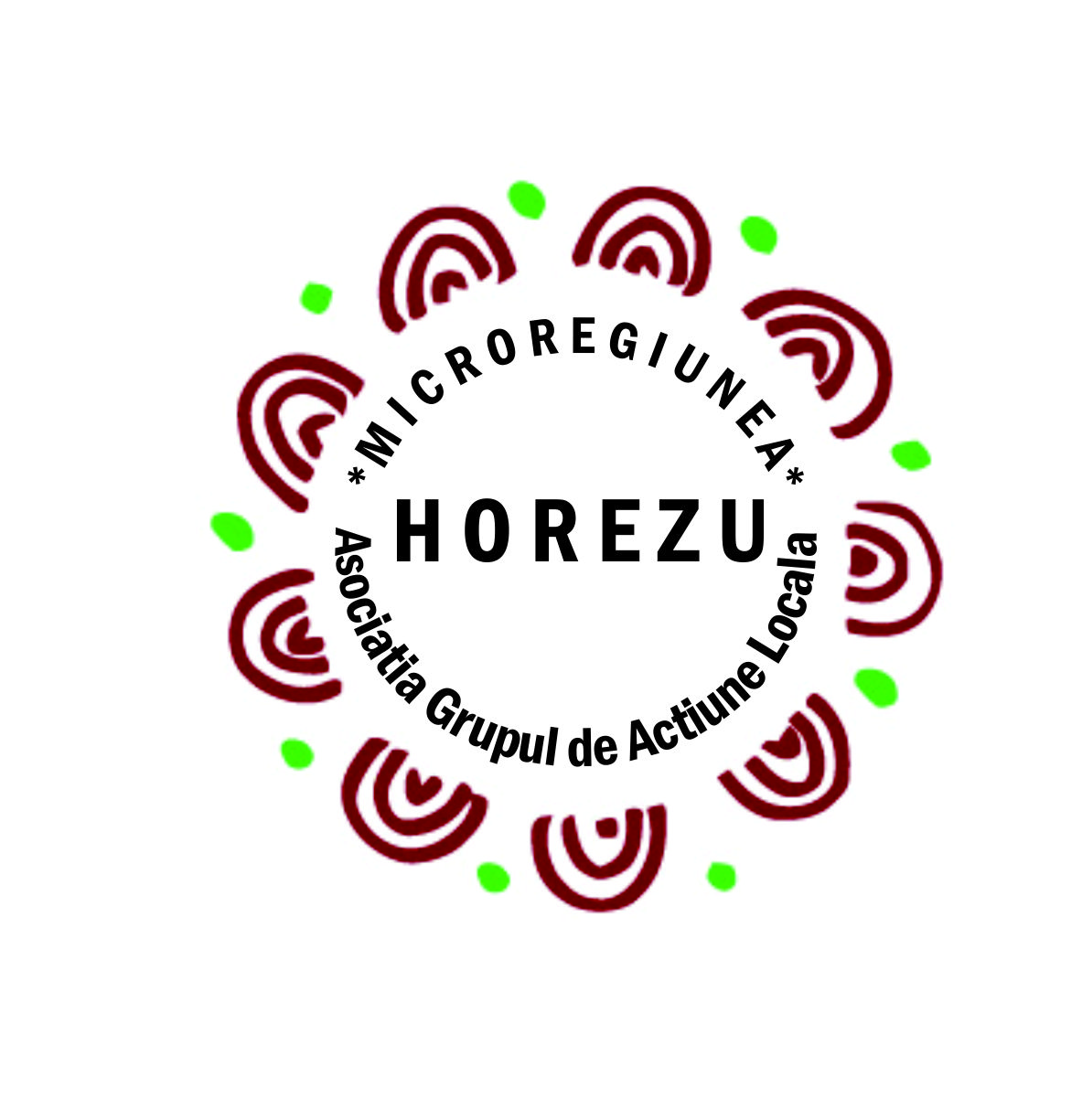 GHIDUL SOLICITANTULUI Masura M8/6B“Solidaritate, asistenta si sprijin local in vederea eradicarii saraciei si lipsei de perspective in comunitatile de romi si alte categorii sociale defavorizate din teritoriul GAL Microregiunea Horezu”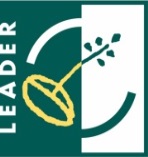 Versiunea 01 – Iulie 2017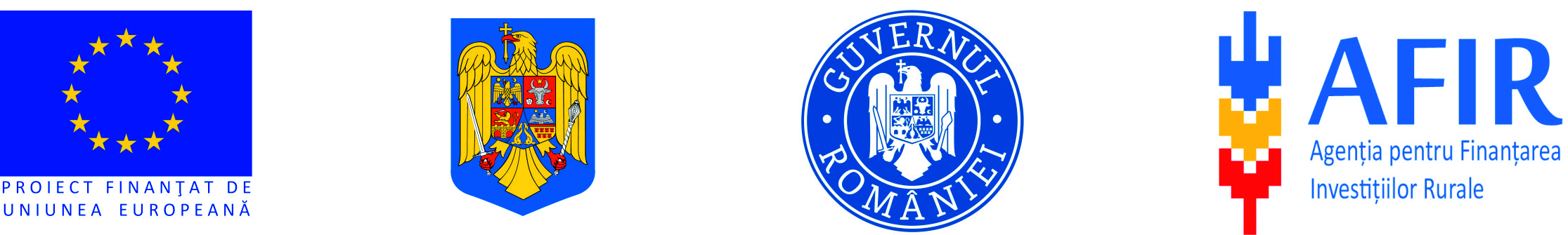 Proiect finantat cu fonduri europene nerambursabile prin Programul National de Dezvoltare Rurala implementat de Agentia de Finantare a Investitiilor Rurale din subordinea Ministerului Agriculturii si Dezvoltarii Rurale. PNDR este finantat de Uniunea Europeana si Guvernul Romaniei prin Fondul European Agricol de Dezvoltare Rurala. Submasura 19.4 „Sprijin pentru cheltuieli de functionare si animare” .GHIDUL SOLICITANTULUIpentru accesarea  Masurii M8/6B - Solidaritate, asistenta si sprijin local in vederea eradicarii saraciei si lipsei de perspective in comunitatile de romi si alte categorii sociale defavorizate din teritoriul GAL Microregiunea HorezuCUPRINS CAP. 1- Definitii si abrevieri…..……………………………….…………………...….…..pag.CAP. 2- Prevederi generale ………..………………………………………………..….….pag.CAP. 3- Depunerea proiectelor ………………..………………………………….….…...pag.CAP. 4- Categoriile de beneficiari eligibili……………………………………………….pag.CAP. 5 -Conditii minime obligatorii pentru acordarea sprijinului…………………....pag.CAP. 6- Cheltuieli eligibile si neeligibile……………………………………………..…..pag.CAP. 7 - Selectia proiectelor……………………………………….………………………pag.CAP. 8- Valoarea sprijinului nerambursabil………………………………………….…pag.CAP. 9- Completarea, depunerea si verificarea dosarului cererii de finantare……pagCAP. 10- Contractarea fondurilor ……………………………….………………………...pag.CAP. 11- Avansurile…………………………………………………………………..……..pag.CAP. 12- Achizitiile………………………………………………………………..…..….….pag..CAP. 13- Termenele limita si conditiile pentru depunerea cererilor                                                           de plata a avansului si a celor aferente transelor de plata …………………….…….pag.CAP. 14- Monitorizarea proiectului…………………………………………….…………. pag.CAP. 15- Informatii utile…………………………………………………….………………pag.ANEXECapitolul 1 -  Definitii si abrevieriDefinitii:Abordare „bottom up” (de jos în sus) - Participarea activă a populației locale în procesul de planificare, luare a deciziilor și implementare a strategiilor de dezvoltare a zonei;Beneficiar – organizație publică sau privată care preia responsabilitatea realizării unui proiect si care pentru care a fost emisă o Decizie de finanțare de către AFIR/care a încheiat un Contract de finanțare cu AFIR, pentru accesarea fondurilor europene prin FEADR;Cerere de finanțare - document depus de către un solicitant în vederea obținerii sprijinului financiar nerambursabil;Cofinanțare publică – reprezintă fondurile nerambursabile alocate proiectelor prin FEADR - aceasta este asigurata prin contribuția Uniunii Europene și a Guvernului României;Contract/Decizie de Finanțare – reprezintă documentul juridic încheiat în condiţiile legii între Agenţia pentru Finanţarea Investiţiilor Rurale, în calitate de Autoritate Contractantă şi beneficiar, prin care se stabilesc obiectul, drepturile şi obligaţiile părţilor, durata de valabilitate, valoarea, plata, precum şi alte dispoziţii şi condiţii specifice, prin care se acordă asistenţă financiară nerambursabilă din FEADR şi de la bugetul de stat, în scopul atingerii obiectivelor măsurilor cuprinse în PNDR 2014-2020;Derulare proiect ‐ totalitatea activităților derulate de beneficiarul FEADR de la semnarea contractului/deciziei de finanțare până la finalul perioadei de monitorizare a proiectului;Dosarul cererii de finanţare – cererea de finanţare împreună cu documentele anexate;Eligibilitate  –  îndeplinirea  condiţiilor  şi  criteriilor  minime  de  către  un  solicitant  aşa  cum  sunt precizate în Ghidul Solicitantului, Cererea de Finanţare şi Contractul de finanţare pentru FEADR;Eșantion – stabilirea unui segment de subiecți/beneficiari, în urma unor criterii prestabilite cu un scop bine definit;Evaluare  – acţiune  procedurală  prin  care  documentaţia  ce însoţeşte  cererea  de finanţare  este analizată pentru verificarea îndeplinirii criteriilor de eligibilitate şi pentru selectarea proiectului în vederea contractării;Fișa măsurii/sub-măsurii – reprezintă documentul care descrie motivația sprijinului financiar nerambursabil oferit, obiectivele măsurii, aria de aplicare și acțiunile prevăzute, tipul de investiții/servicii, menționează categoriile de beneficiari și tipul sprijinului;Fonduri  nerambursabile   –  fonduri  acordate  unei  persoane  juridice  în  baza  unor  criterii  de eligibilitate pentru realizarea unei investiţii încadrate în aria de finanţare a sub‐măsurii şi care nu trebuie returnate – singurele excepţii sunt nerespectarea  condiţiilor contractuale  şi nerealizarea investiţiei conform proiectului aprobat de AFIR;Grup de Acțiune Locală (GAL) – reprezintă un parteneriat local, alcătuit din reprezentanţi ai instituţiilor şi autorităţilor publice locale, ai sectorului privat şi ai societăţii civile, constituit potrivit prevederilor Ordonanţei Guvernului nr. 26/2000 cu privire la asociaţii şi fundaţii, cu modificările şi completările ulterioare;LEADER – Măsură din cadrul PNDR ce are ca obiectiv dezvoltarea comunităților rurale ca urmare a implementării strategiilor elaborate de către GAL. Provine din limba franceză „Liaisons Entre Actions de Developpement de l’Economie Rurale” – „Legături între Acțiuni pentru Dezvoltarea Economiei Rurale”; Implementare  proiect – totalitatea  activităților  derulate  de beneficiarul  FEADR de la semnarea contractului/deciziei de finanțare până la data depunerii ultimei tranșe de plată;Măsură – definește aria de finanțare prin care se poate realiza cofinanțarea proiectelor (reprezintă o sumă de activități cofinanțate prin fonduri nerambursabile);Modernizare    –   cuprinde    lucrările   de   construcții‐montaj    şi   instalaţii   privind   reabilitarea infrastructurii  şi/sau consolidarea  construcţiilor,  reutilarea/dotarea,  extinderea  (dacă este cazul) aparţinând tipurilor de investiţii derulate prin măsură, care se realizează pe amplasamentele existente, fără modificarea destinaţiei / funcţionalităţii iniţiale;Master plan judeţean/zonal ‐ document de politici publice care stabileşte strategia de furnizare/prestare  şi dezvoltare  a serviciului,  planul de investiţii pe termen scurt, mediu şi lung privind   înfiinţarea,   dezvoltarea,   modernizarea   şi   reabilitarea   infrastructurii   tehnico‐edilitare aferente serviciului de alimentare cu apă şi de canalizare dintr‐un judeţ/zonă;Pistă de audit – formular care oferă posibilitatea unei persoane să urmărească o etapă procedurală din momentul inițierii până în momentul în care se raportează rezultatele finale – reprezintă trasabilitatea operațiunilor;Potențial beneficiar (solicitant) – reprezintă o persoană juridică/persoană fizică autorizată care este eligibilă (care îndeplinește toate condițiile impuse) pentru accesarea fondurilor europene, dar care nu a încheiat încă un Contract de finanțare/Decizie de finanțare cu AFIR;Politica  Agricolă  Comună  (PAC)  – set de reguli  și mecanisme  care  reglementează  producerea, procesarea şi comercializarea  produselor agricole în Uniunea Europeană şi care acordă o atenţie crescândă dezvoltării rurale. Are la bază preţuri comune și organizări comune de piaţă;Reprezentant legal – reprezentant al beneficiarului, conform actelor constitutive ale entității juridice, care semnează Contractul/Decizia de finanțare (în cazul în care proiectul este selectat);Strategie de Dezvoltare Locală - Document ce trebuie transmis de potențialele GAL-uri către Autoritatea de Management și care va sta la baza selecției acestora. Prin acest document se stabilesc activitățile și resursele necesare pentru dezvoltarea comunităților rurale și măsurile specifice zonei LEADER;Valoare   eligibilă   a  proiectului   –  suma  cheltuielilor   pentru   bunuri,   servicii,   lucrări  care  se încadrează în Lista cheltuielilor eligibile precizată în prezentul manual și care pot fi decontate prin FEADR;  procentul  de  confinanţare  publică  și  privată  se  calculează  prin  raportare  la  valoarea eligibilă a proiectului;Valoarea neeligibilă a proiectului – reprezintă suma cheltuielilor  pentru bunuri, servicii şi / sau lucrări  care  sunt  încadrate  în Lista  cheltuielilor  neeligibile  precizată  în prezentul  manual  şi, ca atare,  nu  pot  fi  decontate  prin  FEADR;  cheltuielile  neeligibile  nu  vor  fi  luate  în  calcul  pentru stabilirea  procentului  de  cofinanţare  publică;  cheltuielile  neeligibile  vor  fi  suportate  financiar integral de către beneficiarul proiectului;Valoare  totală  a  proiectului  –  suma  cheltuielilor  eligibile  şi  neeligibile  pentru  bunuri,  servicii, lucrări;Zi – zi lucrătoare.1.2 Abrevieri:AFIR – Agenţia pentru Finanţarea  Investiţiilor Rurale, instituţie publică cu personalitate  juridică, subordonată  Ministerului  Agriculturii  şi Dezvoltării  Rurale  – scopul  AFIR  îl constituie  derularea Fondului European Agricol pentru Dezvoltare, atât din punct de vedere tehnic, cât și financiar;CRFIR  –  Centrele  Regionale  pentru  Finanţarea  Investiţiilor  Rurale,  structură  organizatorică  la nivelul regiunilor de dezvoltare ale României a AFIR (la nivel naţional există 8 centre regionale); FEADR – Fondul European Agricol pentru Dezvoltare Rurală, este un instrument de finanţare creat de Uniunea Europeană pentru implementarea Politicii Agricole Comune.MADR – Ministerul Agriculturii şi Dezvoltării Rurale;OJFIR – Oficiile Judeţene  pentru Finanţarea  Investiţiilor  Rurale, structură  organizatorică  la nivel judeţean a AFIR (la nivel naţional există 41 Oficii judeţene);PNDR  – Programul  Naţional  de Dezvoltare  Rurală  este  documentul  pe baza  căruia  va putea  fi accesat  Fondul  European  Agricol  pentru  Dezvoltare  Rurală  şi  care  respectă  liniile  directoare strategice de Capitolul 2  - Prevederi generale2.1 Contribuţia  Masurii M8/6B - Solidaritate, asistenta si sprijin local in vederea eradicarii saraciei si lipsei de perspective in comunitatile de romi si alte categorii sociale defavorizate din teritoriul GAL Microregiunea Horezu,  la domeniile de intervenție, obiectivele generale si specifice  ale masurii.Măsura M8/6B –  Solidaritate, asistenta si sprijin local in vederea eradicarii saraciei si lipsei de perspective in comunitatile de romi si alte categorii sociale defavorizate din teritoriul GAL Microregiunea Horezu se constituie ca o pârghie de creare a unor instrumente locale pentru gestionarea problemelor sociale identificate la nivelul teritoriului GAL Microregiunea Horezu. Aceasta masura are adresabilitate directa in special pentru comunitatile de romi, dar si pentru alte categorii defavorizate, printr-o implicare a comunitatii locale, a mediului economic, social, cultural in gasirea si punerea in aplicare a unor solutii locale, eficiente si aplicate. Proiectele propuse vor trebui sa genereze efecte pozitive in domeniul integrarii, atat sociale cat si pe piata muncii, stimularea educatiei, pregatirii profesionale, eradicarea saraciei acute, dezvoltarea spiritului civic si solidaritatii colective. Masura propusa sprijina in mod direct revitalizarea teritoriului GAL Microregiunea Horezu prin implicarea actorilor locali in dezvoltarea de proiecte de interes social la nivel comunitar, in concordanta cu prioritatea 3 a SDL GAL Microregiunea Horezu.Masura contribuie la urmatoarele Obiective specifice de dezvoltare locala: Obiectivul 5 Dezvoltarea infrastructurii generale si sectoriale, a serviciilor de interes comunitar; Obiectivul 6  Cresterea competitivitatii si coeziunii sociale prin dezvoltarea formelor asociative sectoriale (sociale, culturale, economice, de interes local etc.) incadrandu-se in Obiectivul de dezvoltare rurală: 3 - Obtinerea unei dezvoltari teritoriale echilibrate a economiilor si comunitatilor rurale, inclusiv crearea si mentinerea de locuri de munca Masura contribuie la Prioritatea de dezvoltare locala 3 - Dezvoltarea capitalului uman şi social al microregiunii prin cresterea nivelului de trai, de educatie, de sanatate, oferirea de oportunitati viabile populatiei active intr-un climat de securitate si incluziune socială a minoritatilor si categoriilor defavorizate, preocupare pentru performantă şi implicare a actorilor locali în forme asociative în toate domeniile, pentru cooperare si dezvoltarea de parteneriate, incadrandu-se in prioritatea prevăzuta la art. 5, Reg. (UE) nr. 1305/2013 cu  modificările   și completările ulterioare: P6. Promovarea incluziunii sociale, a reducerii sărăciei și a dezvoltării economice în zonele rurale.Măsura corespunde obiectivelor art. Articolul 20 - Servicii de bază și reînnoirea satelor în zonele rurale, tip de sprijin (e) investiții de uz public în infrastructura de agrement, în informarea turiștilor și în infrastructura turistică la scară mică din Reg. (UE) nr. 1305/2013 cu  modificările   și completările ulterioare.  Măsura contribuie la Domeniul de intervenție 6B) Încurajarea dezvoltării locale în zonele rurale.Măsura contribuie la obiectivul transversal al Reg. (UE) nr. 1305/2013 cu  modificările   și completările ulterioare  : INOVARE2.2 Contributia publica totala a masuriiContribuţia publică totală a masurii, este de 60.878,00 Euro, din care:- 85 % contribuție europeană – FEADR;- 15% contribuţia națională de la bugetul de stat pentru regiunile de dezvoltare ale României.Tipul sprijinului• Rambursarea costurilor eligibile suportate și plătite efectiv;• Plăți în avans, cu condiția constituirii unei garanții bancare sau a unei garanții echivalente corespunzătoare procentului de 100 % din valoarea avansului, în conformitate cu art. 45 (4) și art. 63 ale Reg. (UE) nr. 1305/2013, numai în cazul proiectelor de investiții.2.4 Sumele aplicabile si rata sprijinuluiPentru aceasta masura a fost stabilita o valoare totala a sprijinului in valoare de 60.878,00 Euro.Sprijinul  public  nerambursabil   acordat  în  cadrul  acestei  măsuri  va  fi  90%  din  totalul cheltuielilor eligibile.Se vor aplica regulile de ajutor de minimis în vigoare, conform prevederilor Regulamentului UE nr. 1407/2013.Sprijinul public nerambursabil nu va depasi valoarea de 40.000 Euro/proiect.2.5 Legislatia nationalaLegea 197/2012 privind asigurarea calităţii în domeniul serviciilor sociale Legea nr. 292 din 20 decembrie 2011 - Legea asistentei socialeOrdonanta de urgenta nr. 124 din 27 decembrie 2011 pentru modificarea si completarea unor acte normative care reglementeaza acordarea de beneficii de asistenta socialaLegea nr. 74 din 03 mai 1999 pentru ratificarea Cartei sociale europene revizuite, adoptata la Strasbourg la 3 mai 1996Legea nr. 47 din 08 martie 2006 privind sistemul national de asistenta socialaLEGEA nr. 50/1991 privind autorizarea executarii lucrarilor de constructii cu modificările şi completările  ulterioareHotărârea nr. 907/2016 privind etapele de elaborare şi conţinutul-cadru al documentaţiilor tehnico-economice aferente obiectivelor/proiectelor de investiţii finanţate din fonduri publiceLegea administrației publice locale nr. 215/2001 cu modificările şi completările  ulterioareOrdonanta 26/2000 cu privire la asociatii si fundatii cu modificările şi completările  ulterioareLegea nr. 227/2015 privind Codul Fiscal, cu modificările şi completările ulterioare;Ordonanţa de urgenţă a Guvernului nr.49/2015 privind gestionarea financiară a fondurilor europene nerambursabile aferente politicii agricole comune, politicii comune de pescuit şi politicii maritime integrate la nivelul Uniunii Europene, precum şi a fondurilor alocate de la bugetul de stat pentru perioada de programare 2014-2020 şi pentru modificarea şi completarea unor acte normative din domeniul garantării, aprobată cu modificări și completări prin Legea nr.56/2016;Ordonanţa de urgenţă a Guvernului nr. 66/2011 privind prevenirea, constatarea şi sancţionarea neregulilor apărute în obţinerea şi utilizarea fondurilor europene şi/sau a fondurilor publice naţionale aferente acestora, cu modificările şi completările ulterioare;Hotărârea Guvernului nr. 226/2015 privind stabilirea cadrului general de implementare a măsurilor programului naţional de dezvoltare rurală cofinanţate din Fondul European Agricol pentru Dezvoltare Rurală şi de la bugetul de stat, cu modificările şi completările ulterioare;Programul National de Dezvoltare Rurala 2014-2020, aprobat prin Decizia de punere în aplicare a Comisiei Europene nr. C(2015)3508 din 26 mai 2015, cu modificările ulterioare.2.6 Legislatia europeanaRegulamentul (UE) nr. 1303/2013 de stabilire a unor dispoziții comune privind Fondul european de dezvoltare regională, Fondul social european, Fondul de coeziune, Fondul european agricol pentru dezvoltare rurală și Fondul european pentru pescuit și afaceri maritime, precum și de stabilire a unor dispoziții generale privind Fondul european de dezvoltare regională, Fondul social european, Fondul de coeziune și Fondul european pentru pescuit și afaceri maritime și de abrogare a Regulamentului (CE) nr. 1083/2006 al Consiliului, cu modificările şi completările ulterioare; Regulamentul (UE) nr. 1305/2013 privind sprijinul pentru dezvoltare rurală acordat din Fondul european agricol pentru dezvoltare rurală (FEADR) și de abrogare a Regulamentului (CE) nr. 1698/2005 al Consiliului, cu modificările şi completările ulterioare;Regulamentul (UE) nr. 1306/2013 al Parlamentului European si al Consiliului privind finanțarea, gestionarea și monitorizarea politicii agricole comune și de abrogare a Regulamentelor (CEE) nr. 352/78, (CE) nr. 165/94, (CE) nr. 2799/98, (CE) nr. 814/2000, (CE) nr. 1290/2005 și (CE) nr. 485/2008 ale Consiliului, cu modificările şi completările ulterioare; Regulamentul (UE) nr. 1310/2013 al Parlamentului European și al Consiliului de stabilire a anumitor dispoziții tranzitorii privind sprijinul pentru dezvoltare rurală acordat din Fondul european agricol pentru dezvoltare rurală (FEADR), de modificare a Regulamentului (UE) nr. 1305/2013 al Parlamentului European și al Consiliului în ceea ce privește resursele și repartizarea acestora pentru anul 2014 și de modificare a Regulamentului (CE) nr. 73/2009 al Consiliului și a Regulamentelor (UE) nr. 1307/2013, (UE) nr. 1306/2013 și (UE) nr. 1308/2013 ale Parlamentului European și ale Consiliului în ceea ce privește aplicarea acestora în anul 2014, cu modificările şi completările ulterioare; Regulamentul (UE) nr. 1407/2013 al Comisiei privind aplicarea articolelor 107 și 108 din Tratatul privind funcționarea Uniunii Europene ajutoarelor de minimis Text cu relevanță pentru SEE, cu modificările şi completările ulterioare; Regulamentul delegat (UE) nr. 807/2014 de completare a Regulamentului (UE) nr. 1305/2013 al Parlamentului European și al Consiliului privind sprijinul pentru dezvoltare rurală acordat din Fondul european agricol pentru dezvoltare rurală (FEADR) și de introducere a unor dispoziții tranzitorii, cu modificările şi completările ulterioare;Regulamentul de punere în aplicare (UE) nr. 808/2014 al Comisiei de stabilire a normelor de aplicare a Regulamentului (UE) nr. 1305/2013 al Parlamentului European și al Consiliului privind sprijinul pentru dezvoltare rurală acordat din Fondul european agricol pentru dezvoltare rurală (FEADR), cu modificările şi completările ulterioare; Regulamentul de punere în aplicare (UE) nr. 809/2014 al Comisiei de stabilire a normelor de aplicare a Regulamentului (UE) nr. 1306/2013 al Parlamentului European și al Consiliului în ceea ce privește sistemul integrat de administrare și control, măsurile de dezvoltare rurală și ecocondiționalitatea, cu modificările şi completările ulterioare Regulamentul de punere în aplicare (UE) nr. 908/2014 al Comisiei de stabilire a normelor de aplicare a Regulamentului (UE) nr. 1306/2013 al Parlamentului European și al Consiliului în ceea ce privește agențiile de plăți și alte organisme, gestiunea financiară, verificarea conturilor, normele referitoare la controale, valorile mobiliare și transparența, cu modificările şi completările ulterioare. Recomandarea 2003/361/CE din 6 mai 2003 privind definirea micro-întreprinderilor şi a întreprinderilor mici şi mijlocii;2.7 Aria de aplicabilitate a masuriiTeritoriu acoperit de GAL Microregiunea Horezu, respectiv orasul Horezu si comunele: Costesti, Maldaresti, Otesani, Tomasani, Vaideeni, Barabatesti, Saltioara, Pietrari si Stroesti.Capitolul 3 - Depunerea proiectelor3.1 Locul unde vor fi depuse proiecteleDosarele Cererilor de Finanțare vor fi depuse la sediul Asociatiei GAL MICROREGIUNEA HOREZU, str. 1 Decembrie, nr. 11, orasul Horezu, jud. Valcea, înaintea datei-limită de depunere, specificată în Anunțul de deschidere a apelului de propuneri de proiecte, în intervalul de luni – vineri intre orele 16.30 -20.00.3.2 Perioada de depunere a proiectelorPerioada de depunere a Dosarelor Cererilor de finantare se va face in intervalul cuprins intre data lansarii apelului de selectei si data limita de depunere a proiectelor conform apelului de selectie.3.3 Alocarea pe sesiuneSuma alocata in cadrul acestei sesiuni este de 60.878,00 Euro.3.4 Punctajul minimPunctajul minim pe care trebuie să-l obțină un proiect pentru a putea fi finanțat este de 40 puncte.3.5 Durata de implementare a proiectului Durata maximă de implementare a proiectelor depuse în cadrul prezentului apel de propuneri de proiecte este de 36 luni.Capitolul 4 - Categoriile de beneficiari eligibili4.1 Beneficiari eligibiliBeneficiarii eligibili pentru sprijinul acordat prin măsura M8/6B sunt:•  UAT definite conform legislației în vigoare; • ONG-uri definite conform legislației în vigoare, al caror obiect de activitate este conform domeniului abordat.Grup tinta vizat: comunitatile de romi, dar si alte categorii defavorizate.Sediul social, punctul/punctele   de   lucru,   după   caz,   ale   solicitantului trebuie să fie situate în teritoriu GAL, activitatile proiectului desfășurându‐se în teritoriu GAL.ATENŢIE! Toate activităţile pe care solicitantul se angajează să le efectueze prin proiect/investiţie, atât la faza de implementare a proiectului cât şi în perioada de monitorizare, activităţi pentru care cererea de finanţare a fost selectată pentru finanţare nerambursabilă, devin condiţii obligatorii.În situaţia în care, la verificarea oricărei cereri de plată sau la verificările efectuate în perioada de monitorizare, se constată că aceste condiţii nu mai sunt îndeplinite de către proiect sau beneficiar, plăţile vor fi sistate, contractul de finanţare va fi reziliat şi toate plăţile efectuate de AFIR până la momentul constatării neregularităţii vor fi încadrate ca debite în sarcina beneficiarului, la dispoziţia AFIR.Capitolul 5 - Condiţii minime obligatorii pentru acordarea sprijinuluiATENȚIE! Pentru justificarea condiţiilor minime obligatorii specifice proiectului dumnevoastră este necesar să fie prezentate si evidentiate  în continutul  Studiului de Fezabilitate/Documentaţiei  de Avizare pentru Lucrări de Intervenţii, Memoriul justificativ. Informaţiile  trebuiesc sa fie concludente, demonstrate si sustinute de documente  justificative anexate.5.1 Condiții de eligibilitate• Solicitantul trebuie să se încadreze în categoria beneficiarilor eligibili;Se vor verifica: actele juridice de înființare și funcționare, specifice fiecărei categorii de solicitanți.• Solicitantul trebuie să nu fie în insolvenţă sau incapacitate de plată;Se vor verifica: declaratia pe propria răspundere (sectiunea F din CF), alte documente specifice, după caz, fiecărei categorii de solicitanti.• Investiția trebuie să se încadreze în cel puțin unul din tipurile de sprijin prevăzute prin măsură, specificate in sectiunea 5.2. a prezentului Ghid.• Solicitantul trebuie sa isi desfasoare activitatea aferenta investitiei  finantate si sa aiba atat sediul social cat si punctul de lucru in teritoriul GAL;Se va verifica dacă investiția  se realizeză la nivel de  oras/comună, respectiv în satele componente. Documente   verificate:   - Studiile   de   Fezabilitate/Documentațiile    de   Avizare   pentru   Lucrări   de Intervenții, Memoriul justificativ.- Inventarul    bunurilor    ce   aparţin   domeniului    public   al comunei, întocmit conform legislaţiei în vigoare privind proprietatea  publică şi regimul  juridic al acesteia,  atestat prin Hotărâre a Guvernului şi publicat în Monitorul Oficial al României (copie după Monitorul Oficial). In situaţia în care,   în   Inventarul   bunurilor   care   alcătuiesc   domeniul public,  investițiile  care  fac  obiectul  proiectului  nu  sunt incluse în domeniul public sau sunt incluse într‐o poziţie globală, solicitantul trebuie să prezinte Hotărârea Consiliului Local privind aprobarea modificărilor şi/sau completărilor la inventar în sensul includerii în domeniul public sau detalierii poziției globale existente,  cu  respectarea  prevederilor   art.  115  alin  (7)  din  Legea  nr.  215/  2001  a administraţiei  publice  locale,  republicată,  cu modificările  şi  completările  ulterioare,    în privinţa supunerii   acesteia  controlului   de  legalitate   al  prefectului,   în  condiţiile   legii  (este  suficientă prezentarea  adresei  de  înaintare  către  Instituţia  Prefectului,  pentru  controlul  de  legalitate,  în condițiile legii).- avizul  administratorului  terenului  aparţinând  domeniului  public,  altul  decat  cel  administrat  de Oras/Comună (dacă este cazul)- documente doveditoare ale dreptului de proprietate/dreptul de uz, uzufruct, superficie, servitute/contract de concesiune/delegare  a administrării  bunului imobil, valabil pentru o perioadă de cel puțin 10 ani de la data depunerii Cerere de Finantare în cazul ONG.•Investiția trebuie să fie în corelare cu orice strategie de dezvoltare națională/regională/județeană/locală aprobată, corespunzătoare domeniului de investiții;Se va verifica extrasul din strategie, din care rezultă că investiția este în corelare cu orice strategie de dezvoltare națională/regională/județeană/locală aprobată, corespunzătoare domeniului de investiții precum şi copia hotărârii de aprobare a strategiei, sau un document eliberat de GAL Microregiunea Horezu/Consiliul Judetean Valcea/UAT membru GAL/alta autoritate competenta prin care se certifica incadrarea investitiei intr-o strategie de dezvoltare națională/regională/județeană/locală aprobată• In cazul in care proiectul include realizarea de constructii/lucrari care necesita autorizatie de construire investiția trebuie să respecte Planul Urbanistic General.Se va verifica dacă investiția respectă toate specificațiile  din Certificatul de Urbanism eliberat în temeiul reglementărilor Documentaţiei de urbanism faza PUG. În situaţia în care investiţia propusă prin proiect nu se regăseşte în PUG, solicitantul  va depune Certificatul de Urbanism eliberat în temeiul reglementărilor Documentaţiei de urbanism faza PUZ.•Investiția trebuie să demonstreze necesitatea, oportunitatea și potențialul de dezvoltare al sectorului social in teritoriul GAL Microregiunea Horezu;Se vor verifica  Hotărârea  Consiliului  Local, Hotărârea Adunarii  Generale  a ONG,  Studiile  de  Fezabilitate/Documentațiile  de  Avizare  pentru  Lucrări  de Intervenții inclusiv capitolul privind analiza cost‐beneficiu, Memoriul justificativ.5.2 Tipuri de actiuni eligibile:• Înființarea/modernizarea/amenajarea/dotarea spatiilor de dezvoltare a activitatilor sociale vizate de masura, inclusiv asigurarea utilitatilor necesare functionarii•  Realizarea, concepţia, multiplicarea si difuzarea materialelor de promovare•  Actiuni de animare, constientizare, sensibilizare in teritoriul GAL.5.3 Tipuri de actiuni neeligibile:•   Prestarea de servicii sau activitati agricole;•   Achizitia de bunuri second-hand•   Achizitia de autoturisme si a altor mijloace de transport de marfa sau de persoane.Capitolul 6 - Cheltuieli eligibile şi neeligibileÎn cadrul unui proiect cheltuielile pot fi eligibile şi neeligibile. Finanţarea va fi acordată doar pentru rambursarea cheltuielilor eligibile, cu o intensitate a sprijinului în conformitate cu Fişa măsurii, în limita valorii maxime a sprijinului. Cheltuielile neeligibile vor fi suportate integral de către beneficiarul finanţării.6.1Cheltuieli eligibileSunt eligibile urmatoarele tipuri de activitati:•Înființarea/modernizarea/amenajarea/dotarea spatiilor de dezvoltare a activitatilor sociale vizate de masura, inclusiv asigurarea utilitatilor necesare functionarii•  Realizarea, concepţia, multiplicarea si difuzarea materialelor de promovare•  Actiuni de animare, constientizare, sensibilizare in teritoriul GALCheltuieli eligibile specifice: Constructia, extinderea si/sau modernizarea si dotarea cladirilor; Costuri cu servicii specifice de promovare a actiunilor sociale (conceptie, tiparire, difuzare, postare pe site-uri); Costuri de achizitie/montaj materiale de informare si semnalizare obiectiv social;  Costuri achizitie elemente demontabile pentru standuri (corturi, mese, scaune, panouri sau stative prezentare etc.); Investitii intangibile: achizitionarea sau dezvoltarea de software si achizitionarea de brevete, licente, drepturi de autor, marci.Cheltuieli eligibile generale care vor respecta prevederile din:R. (UE) nr. 1305/2013 - art. 45 privind investițiile, art. 46 privind investițiile în irigații, art. 60 privind eligibilitatea cheltuielilor, în mod specific prevederile cu privire la eligibilitatea cheltuielilor în cazul unor dezastre naturale, art. 61 privind cheltuielile eligibile; R. delegat (UE) nr. 807/2014 de completare a R. (UE) nr. 1305/2013 – art. 13 privind investițiile;R. (UE) nr. 1303/2013 – art. 6 privind conformitatea cu dreptul Uniunii şi legislaţia naţională, Titlul IV Instrumente financiare al R. 1303/2013 (art. 37 privind instrumenele financiare, art. 42 privind eligibilitatea cheltuielilor la închidere) și Cap. III al Titlului VII al R. 1303/2013 (art. 65 privind eligibilitatea, art. 66 privind formele de sprijin, art. 67 privind tipuri de granturi și de asistență rambursabilă, art. 68 privind finanțarea forfetară pentru costuri indirecte și costuri cu personalul cu privire la granturile și asistența rambursabilă, art. 69 privind normele specifice de eligibilitate pentru granturi și asistență rambursabilă, art. 70 privind eligibilitatea operațiunilor în funcție de localizare, art. 71 privind caracterul durabil al operațiunilor).Potrivit dispozițiilor  art.  45 din Regulamentul (UE) nr. 1305/2013, cu modificările şi completările  ulterioare, costurile  generale ocazionate  de cheltuielile  cu construcția  sau renovarea  de bunuri  imobile  și achiziționarea sau cumpărarea prin leasing de mașini și echipamente noi, în limita valorii pe piață a activului  precum  onorariile  pentru  arhitecți,  ingineri  și consultanți,  onorariile  pentru  consiliere privind  durabilitatea  economică  și de mediu,  inclusiv  studiile  de fezabilitate,  vor  fi realizate  în limita a 10% din totalul cheltuielilor eligibile pentru proiectele care prevad si   construcții ‐ montaj și în limita a 5% pentru proiectele  care  prevăd  investiţii  în achiziţii,  altele  decât cele referitoare la construcţii‐montaj.De asemenea, conform art 45 (2) litera (d) din R. (UE) nr. 1305/2013 sunt eligibile, următoarele investiții intangibile: achiziționarea sau dezvoltarea de software și achiziționarea de brevete, licențe, drepturi de autor, mărci.Cheltuielile de consultanță şi pentru managementul proiectului sunt eligibile dacă respectă condițiile anterior menționate şi se vor deconta proporțional cu valoarea fiecărei tranşe de plată aferente proiectului. Excepție fac cheltuielile de consiliere pentru întocmirea dosarului Cererii de Finanţare, care se pot deconta integral în cadrul primei tranşe de plată.Studiile de Fezabilitate şi/sau documentaţiile de avizare a lucrărilor de intervenţie, aferente cererilor de finanţare depuse de solicitanţii publici pentru Măsuri/sub‐măsuri din PNDR 2014‐ 2020, trebuie întocmite potrivit prevederilor legale în vigoare.Conţinutul‐cadru al proiectului tehnic va respecta prevederile legale în vigoare privindconţinutului‐cadru al documentaţiei tehnico‐economice aferente investiţiilor publice, precum şi a structurii şi metodologiei de elaborare a devizului general pentru obiective de investiţii şi lucrări de intervenţii".Cheltuielile  privind  costurile  generale  ale proiectului,  inclusiv  cele  efectuate  înaintea  aprobării finanţării,  sunt eligibile dacă respectă prevederile art.45 din Regulamentul (UE) nr. 1305 / 2013 cu modificările şi completările ulterioare şi îndeplinesc următoarele condiții:a) sunt  prevăzute  sau rezultă  din aplicarea  legislației  în vederea  obținerii  de avize,  acorduri  şi autorizații  necesare  implementării  activităților  eligibile  ale  operațiunii  sau rezultă  din  cerințele minime impuse de PNDR 2014 ‐ 2020;b) sunt aferente, după caz: unor studii şi/sau analize privind durabilitatea economică și de mediu, studiu de fezabilitate, proiect tehnic, documentație de avizare a lucrărilor de intervenție, întocmite în conformitate cu prevederile legislației în vigoare;c) sunt  aferente  activităților  de coordonare  şi supervizare  a execuției  şi recepției  lucrărilor  de construcții ‐ montaj.d) sunt necesare în procesul de achiziţii publice pentru activităţile eligibile ale operaţiunii;Cheltuielile  de  consultanță  şi  pentru  managementul  proiectului  sunt  eligibile  dacă  respectă condițiile anterior menționate şi se vor deconta proporțional cu valoarea fiecărei tranşe de plată aferente proiectului. Excepție fac cheltuielile de consiliere pentru întocmirea dosarului Cererii de Finanţare, care se pot deconta integral în cadrul primei tranşe de plată.Studiile  de  Fezabilitate  şi/sau  documentaţiile  de  avizare  a  lucrărilor  de  intervenţie,  aferente cererilor  de  finanţare  depuse  de  solicitanţii  publici  pentru  Măsuri/sub‐măsuri  din  PNDR  2014‐ 2020, trebuie întocmite potrivit prevederilor  legale în vigoare.Conţinutul‐cadru al proiectului tehnic va respecta prevederile legale în vigoare privind conţinutului‐cadru  al documentaţiei tehnico‐economice  aferente investiţiilor publice, precum şi a structurii şi metodologiei de elaborare a devizului general pentru obiective de investiţii şi lucrări de intervenţii".Potrivit dispozițiilor  art. 8 alin.(1) din HG 226/2015  cu modificările  şi completările  ulterioare Cheltuielile necesare pentru implementarea proiectului sunt eligibile dacă:a)  sunt  realizate  efectiv  după  data  semnării  contractului  de  finanţare  şi  sunt  în  legătură  cu îndeplinirea obiectivelor investiţiei;b) sunt efectuate pentru realizarea investiţiei cu respectarea rezonabilităţii costurilor;c) sunt efectuate cu respectarea prevederilor contractului de finanţare semnat cu AFIR;d) sunt înregistrate în evidenţele contabile ale beneficiarului, sunt identificabile, verificabile şi sunt susţinute de originalele documentelor justificative, în condiţiile legii.Atenţie ! Costurile generale cu onorariile pentru arhitecţi, ingineri şi consultanţi, onorariile pentru consultanta privind durabilitatea economică şi de mediu, inclusiv studiile de fezabilitatea /documentaţiile de avizare a lucrărilor de intervenţii, se vor încadra în limita a 10% din totalul cheltuielilor eligibile pentru proiectele care prevăd construcţii montaj.6.2 Cheltuieli neelgibileCheltuieli neeligibile specifice: Cheltuieli specifice de infiintare si functionare a organizatiilor beneficiare (obtinerea avizelor de functionare, taxe de autorizare, salarii angajati, costuri administrative etc.)Cheltuielile neeligibile generalecheltuielile cu achiziţionarea de bunuri și echipamente ”second hand”; cheltuieli efectuate înainte de semnarea contractului de finanțare a proiectului cu excepţia: 	- costurilor generale definite la art 45, alin 2 litera c) a R (UE) nr. 1305/2013 care pot fi realizate înainte de depunerea cererii de finanțare cheltuieli cu achiziția mijloacelor de transport pentru uz personal şi pentru transport persoane; cheltuieli cu investițiile ce fac obiectul dublei finanțări care vizează aceleași costuri eligibile; cheltuieli în conformitate cu art. 69, alin (3) din R (UE) nr. 1303/2013 și anume:a. dobânzi debitoare, b. achiziţionarea de terenuri construite și neconstruite;c. taxa pe valoarea adăugată, cu excepţia cazului în care aceasta nu se poate recupera în temeiul legislaţiei naţionale privind TVA-ul sau eligibilă conform a prevederilor specifice pentru instrumente financiare; în cazul contractelor de leasing, celelalte costuri legate de contractele de leasing, cum ar fi marja locatorului, costurile de refinanțare a dobânzilor, cheltuielile generale și cheltuielile de asigurare.Lista investiţiilor şi costurilor neeligibile se completează cu prevederile Hotărârii de Guvern Nr. 226/2 aprilie 2015 privind stabilirea cadrului general de implementare a Măsurilor Programului Naţional de Dezvoltare Rurală cofinanţate  din Fondul European Agricol pentru Dezvoltare Rurală şi de la bugetul de stat pentru perioada 2014 – 2020.Capitolul 7 - Selecția proiectelor7.1 Criteriile de selectieCriteriile de selecție respecta prevederile art. 49 al Reg. (UE) nr. 1305/2013 ȋn ceea ce priveşte tratamentul egal al solicitanților, o mai bună utilizare a resurselor financiare și direcționarea măsurilor în conformitate cu prioritățile Uniunii în materie de dezvoltare rurală. Proiectele prin care se solicită finanţare prin FEADR sunt supuse unui sistem de selecţie. Scorarea unui proiect depus pe masura M8/6B se va realiza in baza urmatoarelor criterii de selectie:1.Justificarea necesitatii proiectului 2. Coerenta activitatilor propuse cu planul de actiuni preconizat3. Sustenabilitatea proiectului4. Managementul riscurilor5. Detalierea cheltuielilor si necesitatea lor6. Relevanta proiectului din punct de vedere al adresabilitatii7. Numar de locuitori deserviti de proiect 1 - Pentru Criteriul de selectie nr. 1, se va verifica daca in SF/MJ este demonstrata necesitatea proiectului. Acordarea punctajului se va realiza in functie de gradul de necesitate apreciat corespunzator datelor furnizate in documentele depuse corelat cu informatiile publice disponibile referitoare la tipul de investitie propus.2 – Pentru Criteriul de selectie nr. 2 se va verifica in SF/MJ modalitatea de corelare  a activitatilor propuse cu planul de actiuni preconizat respectiv:Coerenta activitatilor propuse pentru realizarea actiunilor proiectuluiCorelarea activitatilor cu planul de actiuniEsalonarea activitatilor din punct de vedere al alocarii de timp si resurse  3 – Pentru Criteriul de selectie nr. 3 se va verifica in SF/MJ daca sunt prezentate informatii cu privire la :- impactul social şi cultural, egalitatea de şanse, estimări privind forţa de muncă ocupată prin realizarea investiţiei: în faza de realizare, în faza de operare; impactul asupra factorilor de mediu, inclusiv impactul asupra biodiversităţii şi a siturilor protejate, după caz; impactul obiectivului de investiţie raportat la contextul natural şi antropic în care acesta se integrează, după caz	- sustenabilitatea financiară4 – Pentru criteriul de selectie nr. 4 se verifica in SF/MJ, daca:Sunt prezentate analiza vulnerabilităţilor cauzate de factori de risc ce pot afecta investiţia,  analiza de riscuri, măsuri de prevenire/diminuare a riscurilorPrezentarea modalitatilor de monitorizare interna si controlul implementarii proiectului5 – Pentru criteriul de selectie nr. 5 se va verifica in Cererea de finantare si SF/MJ: Gradul de realism al bugetului (detaliere si justificare cheltuieli si costuri estimative ale investiţiei, repartizare corecta a cheltuielilor in liniile bugetare;Corelarea graficului orientativ de realizare a investitiei cu planificarea financiara (plan de activitati, grafic de rambursare, flux de numerar)6 – Pentru criteriul de selectie nr. 6, se va acorda punctaj daca proiectul vizeaza in mod direct comunitatea roma.7 - Pentru criteriul de selectie nr. 7 punctajul se acorda astfel:30 puncte – peste 50 locuitori din grupul tinta vizati beneficiaza de rezultatele proiectului20 puncte – intre 30 si 50 locuitori din grupul tinta vizati beneficiaza de rezultatele proiectului10 puncte – intre 15 si 29 locuitori din grupul tinta vizati beneficiaza de rezultatele proiectului0 puncte – sub 15 locuitori din grupul tinta vizati beneficiaza de rezultatele proiectuluiPentru aceasta masura pragul minim este de 40 puncte.Nota: Procedura de evaluare si selectie a proiectelor depuse in cadrul SDL se regaseste in Anexa 5 la prezentul ghidCriteriul de departajare in cazul depunerii mai multor proiecte care realizeaza punctaj identic va fi valoarea cea mai mica a ajutorului financiar nerambursabil solicitat. Astfel in cazul in care doua sau mai multe proiecte intrunesc un punctaj identic va avea prioritate la finantare proiectul prin care se solicita cel mai mic AFN.Capitolul 8  Valoarea sprijinului nerambursabilPentru aceasta masura a fost stabilita o valoare totala a sprijinului in valoare de 60.878,00 Euro. Sprijinul  public  nerambursabil   acordat  în  cadrul  acestei  măsuri  va  fi  90%  din  totalul cheltuielilor eligibile.Se vor aplica regulile de ajutor de minimis în vigoare, conform prevederilor Regulamentului UE nr. 1407/2013.Sprijinul public nerambursabil nu va depasi valoarea de 40.000 Euro/proiect.Proiectele a caror valoare eligibila depaseste 40.000 euro vor fi neconforme.Valoarea totala a unui proiect depus in cadrul acestei masuri poate fi compusa din valoarea eligibila dar si dintr-o valoare neeligibila suportata integral de solicitant/ beneficiar. Principiul de bază al finanţării nerambursabile este acela al rambursării cheltuielilor eligibile efectuate (suportate și plătite efectiv) în prealabil de către beneficiar. Un solicitant/beneficiar, după caz, poate obține finanțare nerambursabilă din FEADR și de la bugetul de stat pentru mai multe proiecte de investiții depuse pentru măsuri/sub‐măsuri din cadrul PNDR 2014 ‐ 2020, cu respectarea prevederilor art. 3 din H.G. 226/2015, cu modificările și completările ulterioare.CAPITOLUL 9 – COMPLETAREA, DEPUNEREA SI VERIFICAREA DOSARULUI CERERII DE FINANTAREIn vederea implementarii acestei masuri, GAL lanseaza apeluri de selectie pentru primirea de cereri de finantare de la solicitanti. Apelurile de selectie sunt valabile minim 30 zile calendaristice. Solicitantii care indeplinesc conditiile de eligibilitate conform specificatiilor din acest ghid pot depune proiecte in perioada de valabilitate a apelului de selectie. Cu minim sapte zile calendaristice inainte de lansarea apelului de selectie, GAL MICROREGIUNEA HOREZU va publica pe pagina web proprie, documentele de programare necesare implementarii acestei masuri: Ghidul Solicitantului insotit de Anexele necesare. GAL va elabora un calendar estimativ al lansarii masurilor prevazute in SDL pentru fiecare an calendaristic. Pentru asigurarea transparentei, calendarul estimativ va fi postat pe pagina web a GAL.În vederea deschiderii sesiunilor de primire a proiectelor, GAL lansează pe plan local apeluri de selecție a proiectelor, conform priorităților descrise în strategie. Acestea vor fi publicate/afișate:• pe site-ul propriu (varianta detaliată);• la sediul GAL (varianta detaliată, pe suport tipărit);• la sediile primăriilor partenere GAL (varianta simplificată);• prin mijloacele de informare mass-media locale/regionale/naționale (varianta simplificată), după caz.Dosarul cererii de finanțare conține formularul Cererii de Finanțare tehnoredactat în limba română, însoțit de documentele solicitate conform cerintelor, îndosariate, astfel încât să nu permită detașarea și/sau înlocuirea documentelor. Formularul Cererii de Finanțare poate fi accesat pe pagina de internet a GAL Microregiunea Horezu – www.galmicroregiuneahorezu.ro.IMPORTANT! Solicitanții pot depune Studiul de Fezabilitate/Documentaţia de Avizare pentru Lucrări de Intervenţii/Proiect Tehnic, întocmit/ă în conformitate cu prevederile HG 28/2008, pentru obiectivele/proiectele de investiții prevăzute la art. 15 din HG 907/2016. Bugetul indicativ, Devizele financiare, vor fi completate în funcție de actul normativ care a stat la baza întocmirii SF/DALI, “Conținutul cadru al documentației tehnico -economice HG 28/2008 sau HG 907/2016”.Documentele solicitate conform cerintelor vor fi atasate Cererii de Finanțare si fac parte integrantă din aceasta, toate acestea constituind dosarul Cererii de Finantare (proiectul).Fiecare exemplar al dosarului Cererii de Finanţare va fi legat, paginat şi opisat, cu toate paginile numerotate manual în ordine de la 1 la n în partea dreaptă sus a fiecărui document, unde n este numărul total al paginilor din dosarul complet, inclusiv documentele anexate, astfel încât să nu permită detaşarea şi/ sau înlocuirea documentelor. Opisul va fi numerotat cu pagina 0. Fiecare pagină va purta semnătura si stampila solicitantului (dupa caz).Se va utiliza Cererea de Finanțare disponibila pe site‐ul GAL la momentul lansării apelului de selecție. Cererea de Finanţare va fi redactata pe calculator, în limba română și va fi însoțită de documentele solicitate. Este necesar sa se respecte formatele standard ale Cererii de Finantare, respectiv continutul acestora. Trebuie completate anexele referitoare la „Indicatori de monitorizare” si „Factori de risc” care fac parte integranta din CF.ATENTIE!Modificarea modelului Cererii de finantare de către solicitant (eliminarea, renumerotarea secţiunilor, anexarea documentelor suport în altă ordine decât cea specificată etc.) poate conduce la respingerea Dosarului Cererii de Finanţare.Cererea de Finanţare trebuie completată într‐un mod clar şi coerent pentru a înlesni procesul de evaluare a acesteia. În acest sens, se vor furniza numai informaţiile necesare şi relevante, care vor preciza modul în care va fi atins scopul proiectului, avantajele ce vor rezulta din implementarea acestuia şi în ce măsură proiectul contribuie la realizarea obiectivelor Strategiei de Dezvoltare Locală. Compartimentul tehnic al GAL asigură suportul necesar solicitanților pentru completarea cererilor de finanțare, privind aspectele de conformitate pe care aceștia trebuie să le îndeplinească. Responsabilitatea completării cererii de finanțare în conformitate cu cerintele Ghidului Solicitantului aparține solicitantului. Solicitantul depune CF si anexele în trei exemplare pe suport de hârtie (original si doua copii) şi trei exemplare în copie electronică (prin scanare) la sediul GAL MICROREGIUNEA HOREZU, str. 1 Decembrie, nr. 11, orasul Horezu, jud. Valcea, in interiorul limitei de depunere a proiectelor.Dosarul cererii de finantare va contine cererea de finantare insotita de anexele tehnice si administrative conform listei documentelor prezentate in prezentul Ghid, legate intr-un singur dosar astfel incat sa nu permita detasarea si/sau inlocuirea acestora.Pentru documentele originale care raman in posesia solicitantului, copiile acestora depuse in dosarul CF trebuie sa contina mentiunea „conform cu originalul”. In vederea incheierii contractului de finantare, solicitantii declarati eligibili vor trebui sa prezinte obligatoriu, documentele specifice precizate in cadrul CF in original in vederea verificarii conformitatii.Renunţarea la Cererea de FinanțareRenuntarea la Cererea de Finantare se poate efectua de către reprezentantul legal al aplicantului, în orice moment al verificărilor la GAL, prin întreruperea procesului evaluării. În acest caz, reprezentantul legal al solicitantului va înainta la GAL o cerere de renuntare la Cererea de Finantare, completată, înregistrată şi semnată de către acesta. Solicitarea de renuntare va fi înregistrată la GAL în Registrul de înregistrare intrări/ieşiri a documentelor. GAL va dispune întreruperea verificării Cererii de Finantare pentru care s-a solicitat renunţarea la finantare. În situatia în care solicitantul a renuntat la CF nu mai poate depune în calitate de solicitant sau partener o nouă CF pentru respectivul apel de selectie.Un exemplar al Cererii de Finanțare este necesar să rămână la GAL, pentru verificări ulterioare (Audit, Direcția Generală Control, Antifraudă și Inspecții - DGCAI, Curtea de Conturi, eventuale contestații, etc).1. Verificarea Dosarului Cererii de Finanțare 1.1 Verificarea eligibilităţii Verificarea Dosarului cererii de finantare si a anexelor acesteia se realizeaza pe baza Fisei de Evaluare Generala a proiectului. Verificarea eligibilităţii tehnice și financiare constă în: - verificarea eligibilităţii solicitantului;- verificarea criteriilor de eligibilitate ale investiției; -  verificarea bugetului indicativ al proiectului; Exemple de situatii în care expertul evaluator poate solicita informaţii suplimentare : a. în cazul în care documentaţia tehnico‐economica (Studiul de Fezabilitate /Documentatia de Avizare pentru Lucrari de Intervenţii) conţine informaţii insuficiente pentru clarificarea unui criteriu de eligibilitate sau există informaţii contradictorii în interiorul ei, ori, faţă de cele menţionate în Cererea de Finanţare. b. în caz de suspiciune privitoare la amplasamentul investiţiei, se poate solicita extras de Carte funciară şi în situaţiile în care nu este obligatorie depunerea acestui document. c. în cazul în care avizele, acordurile, autorizaţiile au fost eliberate de către autorităţile emitente într‐o formă care nu respectă protocoalele încheiate între AFIR și instituţiile respective.  d. în cazul în care în bugetul indicativ (inclusiv devizele financiare şi devizele pe obiect) există diferenţe de calcul sau încadrarea categoriilor de cheltuieli eligibile/neeligibile nu este facută corect. ATENTIE! În cazul în care restul documentelor din Cererea de Finanţare nu sunt în conformitate cu forma cerută prin Ghid, Cererea de finanţare va fi declarată neeligibilă. 1.2 Verificarea pe teren Verificarea pe teren se poate realiza de către entităţile care instrumentează cererea de finanţare, respectiv: - GAL  - CRFIR  - AFIR nivel central ‐ pentru proiectele incluse în eşantionul de verificare prin sondaj. Scopul verificării pe teren este de a controla datele și informaţiile cuprinse în anexele tehnice și administrative ale Cererii de Finanţare şi concordanţa acestora cu elementele existente pe amplasamentul propus. Se procedează la verificarea anumitor criterii de eligibilitate evidenţiate în etapa verificării administrative prin comparaţie cu realitatea de pe teren, pentru a se obţine o decizie rezonabilă privind corectitudinea încadrării în criteriile de eligibilitate și selecție. 1.3 Verificarea criteriilor de selecție Punctajul fiecărui proiect se va calcula în baza informațiilor furnizate de solicitant în cererea de finanțare, documentelor atașate acesteia și a anexelor la prezentul ghid. Concluzia privind evaluarea cererii de finanțare În urma verificărilor privind evaluarea generala a proiectului, pot exista urmatoarele situaţii: - proiectul este eligibil si selectat; - proiectul este eligibil şi neselectat; - proiectul este neeligibil; -- proiectul este neconform ‐ sunt acele proiecte al căror punctaj rezultat în urma evaluării GAL este mai mic decât pragul minim stabilit in prezentul ghid.1.4 Selecţia proiectelor Alocarea financiară publică aferentă perioadei de depunere, criteriile de selecţie, punctajele de selecţie, criteriile de departajare şi pragul minim sunt stabilite prin prezentul Ghid al Solicitantului. În Anunţul de Lansare al apelului de selectie sunt prezentate: alocarea, intervalul de depunere a proiectelor, pragul minim de selectie si alte informații generale. La depunerea proiectului, solicitantul completează în Cererea de Finanţare câmpul aferent punctajului estimativ (autoevaluare). Pentru proiectele depuse cu punctajul mai mare sau egal decat pragul minim corespunzator sesiunii respective se va întocmi un raport de selecție.  In contextul în care valoarea proiectelor depuse este mai mare decât suma disponibilă pentru sesiune, GAL va întocmi, după încheierea eligibilității tuturor proiectelor depuse, un Raport de Selectie Intermediar în care vor fi menționate proiectele eligibile selectate, eligibile neselectate, neeligibile și cele retrase, valoarea acestora, denumirea solicitantului, iar pentru proiectele eligibile punctajul obținut pentru fiecare criteriu de selecție.  Acest raport se publică pe site-ul GAL iar solicitanții sunt notificati cu privire la eligibilitatea/neeligibilitatea proiectului. În cazul în care un proiect este declarat neeligibil, în Notificarea de neeligibilitate vor fi indicate criteriile de eligibilitate care nu au fost îndeplinite precum şi cauzele care au condus la neeligibilitatea proiectului. În cazul în care proiectul este eligibil, Notificarea de eligibilitate va menționa faptul că proiectul a fost declarat eligibil. Selecția proiectelor eligibile se face în ordinea descrescătoare a punctajului de selecţie, în cadrul alocării disponibile. Acest raport se publică pe site-ul GAL iar solicitanții sunt notificati cu privire la rezultatul selectiei. În cazul în care un proiect este declarat neselectat, în Notificarea cererilor de finanțare neselectate vor fi indicate punctajele obținute pentru fiecare criteriu de selecție precum şi cauzele care au condus la neselectarea proiectului. În cazul în care proiectul este selectat, Notificarea de selecție va menționa punctajul pentru fiecare criteriu. Pentru finalizarea selecției și aprobarea Raportului de Selectie Final se convoacă Comitetul de Selecție al GAL. Comitetul de selecție al GAL trebuie să verifice daca proiectul ce urmează a primi finanțare răspunde obiectivelor propuse în SDL și se încadrează în planul financiar al GAL. Proiectele care nu corespund obiectivelor și priorităților stabilite în SDL pe baza căreia a fost selectat GAL, nu vor fi selectate în vederea depunerii la AFIR. Toţi membrii Comitetului de Selecţie şi ai Comisiei de Soluţionare a Contestaţiilor sunt obligaţi să semneze pe propria răspundere o Declaraţie de evitare a conflictului de interese privind solicitanții evaluați. Dacă unul dintre proiectele depuse pentru selecție aparține unuia dintre membrii Comitetului de selecție, sau unui solicitant înrudit sau care are raporturi de interes cu acesta, persoana/organizația în cauză nu are drept de vot și nu va participa la întâlnirea comitetului respectiv.  Comitetul de selecție analizează lista proiectelor eligibile depuse, criteriile de departajare, verifică punctajul fiecărui proiect și suma solicitată, ordonează proiectele în funcție de modul de departajare și aprobă proiectele care se încadrează în suma disponibilă a sesiunii, în cadrul Raportului de Selecție Final. Pentru validarea ședințelor de selecție, trebuie să fie prezenți minim 50%+1 din cei 7 membri ai Comitetului de selecție, din care peste 50% să fie din mediul privat și societatea civilă.  Solicitanții au dreptul de a contesta atat neeligibilitatea cat si selectia în termen de 5 zile lucrătoare de la primirea notificării. Vor fi considerate contestaţii şi analizate în baza prezentei proceduri doar acele solicitări care contestă elemente tehnice sau legale legate de eligibilitatea si/sau selectia proiectului depus și/sau valoarea proiectului declarată eligibilă/valoarea si/sau intensitatea sprijinului public acordat pentru proiectul depus. Contestațiile depuse de solicitanți sunt analizate de Comisia de contestații a GAL, care întocmește un Raport de contestații. Termenul de analizare al contestatiei este de 10 zile lucrătoare de la expirarea termenului maxim de depunere a contestaţiilor. Dupa solutionarea contestatiilor se procedeaza la publicarea Raportului de Selectie Final. Raportul de Selecție Final aprobat de Comitetul de Selectie al GAL se publică pe pagina web GAL, iar solicitanții sunt notificati cu privire la selectia finala. Suma rămasă la finalul unei sesiuni (diferenţa dintre suma alocată şi valoarea publică totală a proiectelor depuse) va fi reportată în cadrul următoarei sesiuni de depunere.ATENTIE! Retragerea cererii de finanțare se poate efectua prin transmiterea formularului de retragere de către solicitant/ reprezentant legal. Nu se poate reveni asupra unei solicitări de retragere a unei Cereri de Finanțare! Beneficiarii au la dispoziţie 5 zile lucrătoare pentru a depune contestaţii cu privire la rezultatul selecției, din momentul primirii notificarii privind eligibilitatea /neeligibilitatea cererii de finantare depuse. ATENTIE! Procesul de selecție și procesul de verificare a contestațiilor se desfașoară potrivit Procedurii de evaluare si selectie a proiectelor. Evaluarea criteriilor de selecție și stabilirea punctajului 	Verificarea criteriilor de selecție si a punctajelor se va face de către membrii Comitetului de selectie constituit la nivelul GAL.  După finalizarea evaluarii generale a proiectului, la nivelul GAL se va întocmi și aproba Raportul de Selectie Intermediar, care va include: proiectele eligibile selectate, proiectele eligibile necesectate, neeligibile, neconforme și proiectele retrase, după caz.  Depunerea și soluționarea contestațiilor 	Pentru depunerea contestațiilor, solicitanţii au la dispoziţie 5 zile lucrătoare de la data primirii notificării dar nu mai mult de 10 zile lucrătoare de la data postării Raportului de Selectie Intermediar pe site-ul GAL: www.galmicroregiuneahorezu.ro. Contestaţiile trimise după expirarea termenului prevăzut vor fi respinse. Contestaţiile, semnate de solicitanți, se depun la sediul GAL Microregiunea Horezu sau se transmit prin poștă/curierat la adresa Judet Valcea, oras Horezu, str.1 Decembrie, nr. 11, cod postal 245800, cu confirmare de primire. La depunere, contestaţiile vor primi un număr de înregistrare.  Vor fi considerate contestaţii şi analizate în baza prezentei proceduri doar acele solicitări care contestă elemente tehnice sau legale legate de eligibilitatea si/sau selectia proiectului depus și/sau valoarea proiectului declarată eligibilă/valoarea si/sau intensitatea sprijinului public acordat pentru proiectul depus. Contestaţiile depuse vor fi analizate de alte persoane decat cele implicate in procesul initial de evaluare. Termenul de analizare al contestatiei este de 10 zile lucrătoare de la expirarea termenului maxim de depunere a contestaţiilor.După analizarea contestațiilor depuse, Comisia de Contestații întocmește Raportul de contestatii. În baza Raportului de contestații și a Raportului de Selectie Intermediar, se va intocmi Raportul de Selectie Final care va fi aprobat de Comitetul de Selectie al GAL.CAPITOLUL 10. CONTRACTAREA FONDURILORContractarea cererii de finantare se va realiza la nivelul CRFIR, iar toate etapele ulterioare acesteia, se vor derula conform procedurilor elaborate de catre AFIR (www.afir.info). Toate informațiile privind contractarea, implementarea și plata proiectelor sunt detaliate în manualul de procedură pentru implementare, manualele de procedură privind achizițiile, manualul de procedură pentru autorizarea plăților, elaborate de către AFIR .Cererile de Finanțare selectate de GAL vor fi depuse la nivelul SLIN-OJFIR in termen de maxim 15 zile calendaristice de la intocmirea Raportului de selectie. Experții SLIN-OJFIR verifică dacă solicitantul a folosit modelul-cadru de formular corespunzător Cererii de Finanțare specifică măsurii din PNDR ale cărei obiective/priorități corespund/sunt similare proiectului propus, raportat la tipul de beneficiar, conform Anexei I a prezentului Ghid și transmit Cererile de Finanțare către serviciile de specialitate responsabile din cadrul structurilor teritoriale ale AFIR, respectiv:- la nivelul CRFIR se vor verifica proiectele cu construcții – montaj (indiferent de tipul de beneficiar), precum și proiectele de investiții aferente beneficiarilor publici;-  la nivelul OJFIR se vor verifica proiectele cu achiziții simple (fără construcții – montaj) și proiectele cu sprijin forfetar și proiectele de servicii.	Proiectele vor fi verificate pe măsură ce vor fi depuse de către reprezentanții GAL sau solicitanți, fiind o sesiune deschisă permanent, până la epuizarea fondurilor alocate Submăsurii 19.2, în cadrul fiecărei Strategii de Dezvoltare Locală. La depunerea proiectului la OJFIR trebuie să fie prezent solicitantul sau un împuternicit al acestuia. În cazul în care solicitantul dorește, îl poate împuternici pe reprezentantul GAL să depună proiectul.  Reprezentantul GAL/solicitantul (sau un împuternicit al acestuia) depune proiectul la OJFIR pe raza căruia acesta va fi implementat. Cererea de Finanțare se depune în format letric în original – 1 exemplar, împreună cu formatul electronic (CD – 1 exemplar, care va cuprinde scan-ul Cererii de Finanțare) la expertul Compartimentului Evaluare (CE) al Serviciului LEADER și Investiții Non-agricole de la nivelul OJFIR. Pentru acele documente care rămân în posesia solicitantului, copiile depuse în Dosarul Cererii de Finanțare trebuie să conţină menţiunea „Conform cu originalulʺ. În vederea încheierii contractului de finanțare, solicitanții declarați eligibili vor trebui să prezinte obligatoriu documentele specifice precizate în cadrul Cererii de Finanțare în original, în vederea verificării conformității. Obiectul Contractului îl reprezintă acordarea finanțării nerambursabile de către AFIR, pentru punerea în aplicare a Cererii de Finanțare asumată de către solicitant. Solicitantului i se va acorda finanțarea nerambursabilă în termenii și condițiile stabilite în Contractul de Finanțare și anexele acestuia.  După încheierea etapelor de verificare a Cererii de Finanțare, inclusiv a verificării pe teren, experții CRFIR vor transmite către solicitant formularul de Notificare a solicitantului privind semnarea Contractului/Deciziei de finanțare, care va cuprinde condiții specifice în funcție de măsura ale cărei obiective sunt atinse prin proiect și în funcție de Cererea de Finanțare utilizată. O copie a formularului va fi transmisă spre știință GAL-ului. În cazul în care solicitantul nu se prezintă în termenul precizat în Notificare pentru a semna Contractul/Decizia de finanțare și nici nu anunță AFIR, atunci se consideră că a renunțat la sprijinul financiar nerambursabil.  Toate Contractele/Deciziile de finanțare se întocmesc și se aprobă la nivel CRFIR și se semnează de către beneficiar, cu respectarea termenelor prevăzute de Manualul de procedură pentru evaluarea, selectarea și contractarea cererilor de finanțare pentru proiecte aferente submăsurilor, măsurilor și schemelor de ajutor de stat sau de minimis aferente Programului Național de Dezvoltare Rurală 2014 – 2020 (Cod manual: M01–01).  Cursul de schimb utilizat se stabilește astfel: − pentru măsurile pentru care regulamentele europene nu prevăd plăți anuale de sprijin este cursul euro-leu de la data de 1 ianuarie a anului în care a fost luată decizia de acordare a finanțării, respectiv anul semnării contractului de finanțare, publicat pe pagina web a Băncii Central Europene http://www.ecb.int/index.html; − pentru măsurile în cadrul cărora sprijinul se acordă în plăți anuale, cursul de schimb aplicabil fiecărei plăți va fi cursul de schimb BCE valabil pentru data de 1 ianuarie a anului pentru care se efectuează plata respectiv  Expertul CRFIR poate solicita informații suplimentare beneficiarului în vederea încheierii Contractului/Deciziei de finanțare  În cazul neîncheierii sau încetării Contractelor/Deciziilor finanțate prin Submăsura 19.2, CRFIR are obligația de a transmite către beneficiar și către GAL decizia de neîncheiere/încetare. Sumele aferente Contractelor/Deciziilor neîncheiate/încetate se realocă GAL, în vederea finanțării unui alt proiect din cadrul aceleași măsuri SDL în care era încadrat proiectul neîncheiat/încetat.  În cazul proiectelor pentru care nu s-au încheiat Contracte de finanțare, precum şi în cazul Contractelor de finanţare încetate, beneficiarii pot solicita restituirea Cererii de Finanțare, exemplar copie, în format electronic (CD). Solicitantul are obligaţia de a depune la Autoritatea Contractantă (CRFIR) următoarele documente, conform HG 226/2015, cu modificarile și completarile ulterioare si a procedurilor in vigoare la momentul notificarii :1. Certificat/e care să ateste lipsa datoriilor restante fiscale, emise de Direcţia Generală aFinanţelor Publice şi, dacă este cazul, graficul de reeşalonare a datoriilor către bugetul consolidat.2. Document emis de ANPM2.1 Clasarea notificăriisau2.2 Decizia etapei de încadrare, ca document final (prin care se precizează că proiectul nu se supune evaluării impactului asupra mediului şi nici evaluării adecvate)sau2.3 Acord de mediu în cazul în care se impune evaluarea impactului preconizat asupra mediuluisau2.4 Acord de mediu în cazul evaluării impactului asupra mediului și de evaluare adecvată (daca este cazul)sau2.5 Aviz Natura 2000 pentru proiectele care impun doar evaluarea adecvată.Termenul maxim de prezentare a documentelor emise de ANPM este precizat in notificarea emisa in conformitate cu procedurile aprobate prin ordin al ministrului agriculturii si dezvoltarii rurale, termen care curge de la data comunicarii notificarii privind selectia proiectului. După expirarea termenului prevăzut pentru prezentarea documentului de mediu, contractul de finanțare nu mai poate fi semnat.3. Proiectul Tehnic, în vederea avizării de către CRFIR, va fi depus în termenul precizat înNotificarea AFIR, conform prevederilor HG 226/2015 cu modificarile si completarile ulterioare si a procedurilor în vigoare la momentul notificării.4. Cazier judiciar al reprezentantului legal. Cazierul judiciar poate fi solicitat de către AFIR, în conformitate cu prevederile Legii nr. 290/2004 privind cazierul judiciar, republicată, cu modificările şi completările ulterioare.5. Cazier fiscal al solicitantului.6. Copie a documentului de identitate al reprezentantului legal al beneficiarului.7. Declarația de eșalonare a depunerii dosarelor cererilor de plată, inclusiv cea pentrudecontarea TVA unde este cazul.8. Dovada achitarii integrale a datoriei față de AFIR, inclusiv dobânzile și majorările de întârziere, dacă este cazul.9. Extras de cont care confirmă cofinantarea investitiei, dacă este cazul.În caz de neprezentare a documentelor de către Beneficiar, în termenele precizate în Notificarea de selecţie, sau în cazul în care acesta se regăseşte înregistrat în evidenţele AFIR cu debite sau nereguli, Agenţia îşi rezervă dreptul de a nu încheia Contractul de finanţare.Solicitanţii, au obligaţia de a depune toate documentele necesare în vederea încheieriicontractului de finanţare, o singură dată (documentele se vor depune centralizat, indiferent de data emiterii), în termenul precizat în notificarea AFIR. Nedepunerea documentelor obligatorii în termenele prevăzute conduce la neîncheierea contractului de finanţare!Durata de execuţie a Contractului de finanțare este de maxim 3 ani (36 luni) pentru proiectele care prevăd investiții cu construcții montaj.Durata de execuţie prevăzută mai sus poate fi prelungită cu maximum 6 luni, cu acordul prealabil al AFIR şi cu aplicarea penalităţilor specifice beneficiarilor publici sau privaţi, prevăzute în contractul de finanţare, la valoarea rămasă de rambursat.Durata de execuţie prevăzute mai sus se suspendă în situaţia în care, pe parcursul implementării proiectului, se impune obţinerea, din motive neimputabile beneficiarului, deavize/acorduri/autorizaţii, după caz, pentru perioada de timp necesară obţinerii acestora. de valabilitate a contractului de finanţare cuprinde durata de execuţie a contractului, la care se adaugă 5 ani de monitorizare de la data ultimei plăţi efectuate de Autoritatea Contractantă.Odată cu depunerea cererii de finanţare, se înţelege că solicitantul își dă acordul în ceea ce privește publicarea pe site‐ul AFIR a datelor de contact (denumire, adresă, titlu si valoare proiect).CAPITOLUL 11. AVANSURILE Beneficiarul poate opta pentru obţinerea unui avans prin bifarea căsuţei corespunzătoare în Cererea de finanţare.  Pentru Beneficiarul care a optat pentru avans în vederea demarării investiţiei în formularul Cererii de Finanţare, AFIR poate să acorde un avans de maxim 50% din valoarea eligibilă nerambursabilă. • Beneficiarul care nu a solicitat avans la data depunerii Cererii de Finanţare, are posibilitatea de a solicita obţinerea avansului ulterior semnării Contractului de Finanţare FEADR cu condiţia să nu depaşească data depunerii primului dosar al Cererii de plată la Autoritatea Contractantă și atunci când are avizul favorabil din partea AFIR pentru achiziţia prioritar majoritară. Avansul se recuperează la ultima tranşă de plată..  Beneficiarul poate primi avansul numai după avizarea unei achiziții de către AFIR.  Plata avansului aferent contractului de finanţare este condiţionată de constituirea unei garanţii eliberate de o instituţie financiară bancară sau nebancară înscrisă în registrul special al Băncii Naţionale a României, în procent de 100% din suma avansului. Cuantumul avansului este prevăzut în contractul de finanţare încheiat între beneficiar şi AFIR.  Garanţia poate fi prezentată de beneficiarii privaţi şi sub formă de poliţă de asigurare eliberată de o societate de asigurări, autorizată potrivit legislaţiei în vigoare.  Garanţia financiară se depune odată cu Dosarul Cererii de Plată a Avansului.  Garanţia aferentă avansului trebuie constituită la dispoziţia AFIR pentru o perioadă de timp egală cu durata de execuţie a contractului și va fi eliberată în cazul în care AFIR constată că suma cheltuielilor reale efectuate, care corespund contribuţiei financiare a Uniunii Europene şi contribuţiei publice naţionale pentru investiţii, depăşeşte suma avansului.  AFIR efectuează plata avansului în contul beneficiarilor, deschis la Trezoreria Statului sau la o instituţie bancară.  Utilizarea avansului se justifică de către beneficiar pe bază de documente financiar‐fiscale până la expirarea duratei de execuţie a contractului prevăzut în contractul de finanţare, respectiv la ultima tranșă de plată.  Beneficiarul care a încasat de la Autoritatea Contractantă plata în avans şi solicită prelungirea perioadei maxime de execuţie aprobate prin contractul de finanţare, este obligat înaintea solicitării prelungirii duratei de execuţie iniţiale a contractului să depuna la Autoritatea Contractantă documentul prin care dovedește prelungirea valabilităţii Scrisorii de Garanţie Bancară/Nebancară, poliţă de asigurare care să acopere întreaga perioada de execuţie solicitată la prelungire.CAPITOLUL 12 ACHIZITIILE  În funcție de tipul de beneficiar (public/privat) beneficiarii vor aplica fie legislația de achiziții publice, precum și Manualul de achiziții publice și Instrucțiunile de achiziții pentru beneficiari publici, fie Manualul operațional de achiziții pentru beneficiarii privați ai PNDR 2014-2020 și Instrucțiunile de achiziții pentru beneficiarii privați, în conformitate cu cerințele Autorității Contractante.  Nerespectarea de către beneficiarii FEADR a Instrucţiunilor privind achiziţiile publice/private - anexă la contractul de finanţare, atrage neeligibilitatea cheltuielilor aferente achiziţiei de servicii, lucrări sau bunuri CAPITOLUL 13 TERMENE LIMITA DE DEPUNERE A CERERILOR DE PLATA AFERENTE TRANSELOR DE PLATA În etapa de autorizare a plăților, toate cererile de plată trebuie să fie depuse la GAL pentru efectuarea conformității, iar ulterior, la dosarul cererii de plată GAL va atașa și fișa de verificare a conformității emisă de GAL.   Beneficiarii au obligatia de a depune la GAL și la AFIR Declarațiile de eșalonare - conform prevederilor Contractului/Deciziei de finanțare cu modificarile și completarile ulterioare și anexele la acesta.  Pentru depunerea primului dosar de plată, se vor avea în vedere prevederile HG nr. 226/2015, cu modificările și completările ulterioare, în vigoare la data depunerii Dosarului Cererii de Plată.  Dosarul Cererii de Plată (DCP) se depune inițial la GAL, în original – 1 exemplar, pe suport de hârtie, la care se ataşează pe suport magnetic (copie – 1 exemplar) documentele întocmite de beneficiar. După verificarea de către GAL, beneficiarul depune documentația însoțită de Fișa de verificare a conformității DCP emisă de către GAL, la structurile teritoriale ale AFIR (OJFIR/CRFIR – în funcție de tipul de proiect).  În cazul în care cererea de plată este declarată „neconformă“ de două ori de către GAL, beneficiarul are dreptul de a depune contestație. În acest caz, contestația va fi analizată de către alți doi experți din cadrul GAL decât cei care au verificat inițial conformitatea dosarului cerere de plată. Dacă în urma analizării contestației, viza GAL-ului rămâne „neconform“, atunci beneficiarul poate adresa contestația către AFIR. Depunerea contestației se va realiza la structura teritorială a AFIR (OJFIR/CRFIR) responsabilă de derularea contractului de finanțare.  GAL se va asigura de faptul că verificarea conformității dosarelor de plată la nivelul GAL, inclusiv depunerea contestațiilor și soluționarea acestora (dacă este cazul) respectă încadrarea în termenul maxim de depunere a dosarului de plată la AFIR.  Dosarul Cererii de Plată trebuie să cuprindă documentele justificative prevăzute în Instrucţiunile de plată (anexă la Contractul de finanţare), care se regăsesc pe pagina de internet a AFIR www.afir.info.  Pentru proiectele aferente Submăsurii 19.2, pentru toate etapele, verificările se realizează în baza prevederilor procedurale și formularelor aferente Submăsurii în care se încadrează scopul proiectului finanțat, conform codului contractului/deciziei de finanțare.  Modelele de formulare care trebuie completate de beneficiar (Cererea de plată, Identificarea financiară, Declarația de cheltuieli, Raportul de asigurare, Declarația pe propria răspunderea beneficiarului) sunt disponibile la OJFIR sau pe site-ul AFIR (www.afir.info). Decontarea TVA de la Bugetul de stat se poate solicita dacă beneficiarul se încadrează în prevederile OUG nr. 49/2015 și a solicitat modificarea corespunzătoare a Contractului de finanțare, conform dispozițiilor Manualului de procedură și a Ghidului de implementare.  Pentru toate cererile de plată, după primirea de la AFIR a Notificării cu privire la confirmarea plății, în termen de maximum 5 zile, beneficiarul are obligația de a informa GAL cu privire la sumele autorizate și rambursate în cadrul proiectului; La ultima cerere de plată solicitanţii vor depune toate autorizațiile, certificate de clasificare, etc., necesare pentru funcționarea investiției eliberate de către instituțiile competente, conform reglementărilor legale în vigoare.CAPITOLUL 14 – MONITORIZAREA PROIECTULUI• Monitorizarea se realizeaza pe perioada implementarii propriu – zise a proiectului si pe o perioada de 5 ani , postimplementare . • Monitorizarea implementării se realizează de către expertii Asociaţiei GAL MICROREGIUNEA HOREZU, expertii desemnati de catre AFIR, pentru a urmări atingerea obiectivelor proprii ale proiectelor finanţate şi implicit a obiectivelor specifice şi generale prevazute in Strategia de Dezvoltare Locala a Asociaţiei GAL MICROREGIUNEA HOREZU, dar si cele ale Programului Leader 2014 - 2020, precum şi pentru a se asigura de respectarea legislaţiei comunitare şi naţionale.  După semnarea fiecarui Contract de finanțare, beneficiarul va depune la GAL si CRFIR graficul calendaristic de implementare actualizat, care să includă locul de desfășurare a activităților, precum și agenda activităților ce urmează a fi susținute. • În vederea efectuării verificărilor pe teren, necesare în perioada de derulare a contractului, beneficiarul va preciza în cadrul Graficului de realizare a proiectului și numărul de rapoarte de activitate pe care le va depune, cât și data depunerii acestora (săptămâna și luna). • Verificările pe teren vor fi realizate anterior depunerii la CRFIR a rapoartelor de activitate de către beneficiar, fiind obligatorie cel puțin o vizită pe teren pentru fiecare raport de activitate. Verificarile pe teren se realizează atat de experții GAL MH cat si experții CRFIR. • GAL va întocmi un raport privind progresul fiecarui proiect. In baza constatarilor cuprinse in acesta, GAL va avea o imagine asupra implementarii efective a proiectelor, dar si o evaluare a activităţilor şi a rezultatelor acestora. • Activele corporale şi necorporale rezultate din implementarea proiectelor finanțate prin LEADER, trebuie să fie incluse în categoria activelor proprii ale beneficiarului şi să fie utilizate pentru activitatea care a beneficiat de finanțare nerambursabilă pentru minimum 5 ani de la data efectuării ultimei plăti. GAL are posibilitatea de a reduce această perioadă la 3 ani, în situația sprijinului sumă forfetară cu respectara prevederilor specifice din Reg. 1303/2013. CAPITOLUL 15 INFORMAŢII UTILE PENTRU ACCESAREA FONDURILOR NERAMBURSABILE15.1  Documente necesare intocmirii cererii de finantare Documentele obligatorii care trebuie ataşate Cererii de finanţare pentru întocmirea proiectului, in functie de tipul investitiei propuse prin proiect, sunt: 1. Studiul de Fezabilitate / Documentaţia de Avizare pentru Lucrări de Intervenţii / Memoriu Justificativ, întocmite conform legislaţiei în vigoare privind conţinutului cadru al documentaţiei tehnico‐economice aferente investiţiilor publice, precum şi a structurii şi metodologiei de elaborare a devizului general pentru obiecte de investiţii şi lucrări de intervenţii). Pentru proiectele demarate din alte fonduri si nefinalizate, inclusiv in cazul in care pe amplasamentul pe care se propune investitia exista suprapuneri partiale cu proiecte anterior finantate, în completarea documentelor solicitate la punctul 1, solicitantul trebuie să depună un raport de expertiză tehnico‐economică din care să reiasă stadiul investiției, indicând componentele/acțiunile din proiect deja realizate, componentele/acțiunile pentru care nu mai există finantare din alte surse, precum și devizele refăcute cu valorile rămase de finanțat. Cheltuielile aferente tronsoanelor executate partial sau total sunt neeligibile si se includ in bugetul proiectului in coloana cu cheltuieli neeligibile. Important! In Cererea de Finantare trebuie specificat numele proiectului/investitiei asa cum este mentionat in certificatul de urbanism. HCL de modificare/ completare a domeniului public sunt valabile numai ca anexe la inventarul atestat in conditiile legii (prin Hotarare a Guvernului). 2. Certificat de Urbanism valabil la data depunerii Cererii de Finanţare, eliberat în condiţiile Legii nr. 50/1991, republicată cu modificările si, completările ulterioare, privind autorizarea executării lucrărilor de construcţii (daca e cazul).Important! Conform prevederilor art.8 (3) (c) din HG 226/2015, pentru justificarea rezonabilităţii preţurilor pentru investiția de bază, proiectantul va avea în vedere prevederile HG 363/2010 privind aprobarea standardelor de cost pentru obiective de investiţii finanţate din fonduri publice, cu modificările şi completările ulterioare şi va menţiona sursa de preţuri folosită.3. Inventarul  bunurilor  Pentru oras, comune și ADI Inventarul bunurilor ce aparţin domeniului public al comunei/comunelor, întocmit conform legislaţiei în vigoare privind proprietatea publică şi regimul juridic al acesteia, atestat prin Hotărâre a Guvernului şi publicat în Monitorul Oficial al Romaniei. si Hotărârea Consiliului Local privind aprobarea modificărilor şi / sau completărilor la inventar în sensul includerii în domeniul public sau detalierii poziției globale cu respectarea prevederilor Art. 115 alin (7) din Legea nr.215/ 2001, republicată, cu modificările şi completările ulterioare, a administraţiei publice locale, adică să fi fost supusă controlului de legalitate al Prefectului, în condiţiile legii si/sau Avizul administratorului terenului aparţinând domeniului public, altul decat cel administrat de primarie (dacă este cazul). Pentru ONG-uri Documente doveditoare de către ONG-uri privind dreptul de proprietate /administrare pe o perioadă de 10 ani, asupra bunurilor imobile la care se vor efectua lucrări, conform cererii de finanţare4. Avizul de conformitate al Operatorului Regional (daca e cazul)5. Hotărârea Consiliului Local/Hotărârea Adunării Generale în cazul ONG pentru implementarea proiectului, cu referire la însuşirea/aprobarea de către Consiliul Local/ONG a următoarelor puncte (obligatorii): necesitatea, oportunitatea și potenţialul economic al investiţiei; lucrările vor fi prevăzute în bugetul/bugetele local/e pentru perioada de realizare a investiţiei în cazul obţinerii finanţării; angajamentul de a suporta cheltuielile de mentenanță a investiţiei pe o perioadă de minimum 5 ani de la data efectuării ultimei plăţi; numărul de locuitori deserviţi de proiect/utilizatori direcţi; caracteristici tehnice (lungimi, arii, volume, capacităţi etc.); nominalizarea reprezentantului legal al comunei/ADI/ONG pentru relaţia cu AFIR în derularea proiectului. Angajamentul de asigurare a cofinantarii, daca este cazul.  6. Certificat de înregistrare fiscală Încheiere privind înscrierea în registrul asociaţiilor şi fundaţiilor, definitivă si irevocabilă / Certificat de înregistrare în registrul asociaţiilor şi fundaţiilor Actul de înfiinţare şi statutul ADI/ONG7. Notificare privind conformitatea proiectului cu condițiile de igiena şi sănatate publică sau Notificare că investiția nu face obiectul evaluarii condițiilor de igienă și sănătate publică, dacă este cazul. 8. Lista agenților economici deserviţi de proiect, care va conţine denumirea, adresa, activitatea desfăşurată, codul proiectului cu finanţare europeană și valoarea totală a investiţiei, pentru fiecare investiţie accesibilizată şi a institutiilor, sociale și de interes public deservite direct de proiect. 9. Raport asupra utilizării programelor de finanţare nerambursabilă întocmit de solicitant (va cuprinde amplasamentul investiţiei, obiective, tip de investiţie, lista cheltuielilor eligibile, costuri şi stadiul proiectului, perioada derulării proiectului), pentru solicitanţii care au mai beneficiat de finanţare nerambursabilă începând cu anul 2007 pentru aceleaşi tipuri de investiţii10. Notificare care sa certifice conformitatea proiectului cu legislatia in vigoare pentru domeniul sanitar, veterinar si ca prin realizarea investitiei in conformitate cu proiectul verificat de DSVSA Judeteana, constructia va fi in concordanta cu legislatia in vigoare pentru domeniul sanitar-veterinar si pentru siguranta alimentelor daca este cazul. 11. Extrasul din strategie, care confirmă dacă investiția este în corelare cu o strategie de dezvoltare națională / regional / județeană / locală aprobată, corespunzătoare domeniului de investiții precum și copia hotărârii de aprobare a strategiei. 12. Adresa emisa de GAL privind incadrarea proiectului in obiectivele SDL MICROREGIUEA HOREZU 2014-2020. 13. Copie document de identitate al reprezentantului legal al beneficiarului. 14. Document de la bancă/trezorerie cu datele de identificare ale băncii / trezoreriei şi ale contului aferent proiectului FEADR (denumirea, adresa băncii / trezoreriei, codul IBAN al contului în care se derulează operaţiunile cu AFIR).15. Declaratie de raportare catre GAL16. Alte documente justificative (se vor specifica de către solicitant, după caz).ATENŢIE!  Documentele trebuie să fie valabile la data depunerii Cererii de Finanţare, termenul de valabilitate al acestora fiind în conformitate cu legislaţia în vigoare. Important! Formularele cadru ncesare intocmirii dosarului cererii de finantare sunt disponibile pe site-ul www.galmicroregiuneahorezu.ro. CAPITOLUL 16 ANEXE Anexa 1 - Cerere-Finantare; Anexa 2 - Studiul de fezabilitateAnexa 3 – Memoriu justificativAnexa 4 – Recomandari analiza cost-beneficiuAnexa 5 – Procedura de evaluare si selectie a proiectelorAnexa 6 – Rezultate finale recensamant populatie 2011Anexa 7 – Model Hotarare Consiliul Local Anexa 8 – Declaratie de raportare catre GALAnexa 9 – Fisa masurii M8/6BGhidul Solicitantului este un material de informare tehnică a potenţialilor beneficiari ai finanţărilor din Fondul European Agricol pentru Dezvoltare Rurală (FEADR) 	implementat   prin   Programul   Naţional   de Dezvoltare Rurală (PNDR) 2014‐2020 – Axa LEADER, pentru teritoriul GAL Microregiunea Horezu şi se constituie în suport informativ complex pentru întocmirea proiectelor conform exigenţelor specifice ale PNDR.Ghidul Solicitantului prezintă regulile pentru pregătirea, elaborarea,  editarea  şi  depunerea  proiectului  de investiţii, precum şi modalitatea de selecţie, aprobare şi derulare a implementării proiectului dumneavoastră.De asemenea, conţine lista indicativă a tipurilor de investiţii eligibile pentru finanţări din fonduri nerambursabile, documentele, avizele şi acordurile care trebuie prezentate, modelul Cererii de Finanţare, al Studiului de Fezabilitate/Documentaţiei de Avizare a Lucrărilor de Intervenţie şi al Memoriului Justificativ, al Contractului de Finanţare, precum şi alte informaţii utile realizării  proiectului  şi  completării  corecte  a documentelor necesare.Ghidul Solicitantului, precum şi documentele anexate pot suferi rectificări ca urmare a actualizării legislatiei naţionale şi comunitare sau procedurale – varianta actualizată a ghidului urmând a fi publicată pe pagina de internet www.galmicroregiuneahorezu.ro ATENŢIE!Reprezentantul legal al UAT este primarul sau înlocuitorul de drept al acestuia în conformitate cu Legea nr. 215/2001 a administraţiei publice locale, republicată, cu modificările şi completările ulterioare, sau Administratorul Public al UAT.Nu sunt eligibile cererile de finantare depuse de Consiliile Locale in numele comunelor/oraselor.Nr crtCriterii de selectiePunctaj1Justificarea necesitatii proiectuluiMax. 102Coerenta activitatilor propuse cu planul de actiuni preconizatMax. 202.1Gradul de necesitate al activitatilor52.2Gradul de corelare al activitatilor cu planul de actiuni52.3Succesiunea adecvata a activitatilor103Sustenabilitatea proiectului (tehnica si financiara)Max. 104Managementul riscurilorMax. 104.1Identificarea riscurilor proiectului si a solutiilor pentru contracararea lor54.2Monitorizarea interna si controlul implementarii55Detalierea cheltuielilor si necesitatea lorMax. 105.1Gradul de realism al bugetului55.2Planificare financiara corelata cu planul de actiuni56Relevanta proiectului din punct de vedere al adresabilitatii107Nr. de locuitori deserviti de investitieMax. 30